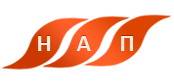 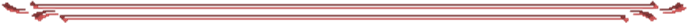 355029, Россия, г. Ставрополь, ул. Мира 460/3, оф. 114, тел: 8 962 450 65 16               e-mail: napdeti@mail.ru    http: napdeti.ru09.10.2019 г. Исх. № А-09/10/19                                                                        Заместителю директора по воспитательной работе                                                                            школ г Архангельска                                                                        (по списку школ в  85 субъектов РФ)355029, Россия, г. Ставрополь, ул. Мира 460/3, оф. 114, тел: 8 962 450 65 16               e-mail: napdeti@mail.ru    http: napdeti.ru09.10.2019 г. Исх. № А-09/10/19                                                                        Заместителю директора по воспитательной работе                                                                            школ г Архангельска                                                                        (по списку школ в  85 субъектов РФ)355029, Россия, г. Ставрополь, ул. Мира 460/3, оф. 114, тел: 8 962 450 65 16               e-mail: napdeti@mail.ru    http: napdeti.ru09.10.2019 г. Исх. № А-09/10/19                                                                        Заместителю директора по воспитательной работе                                                                            школ г Архангельска                                                                        (по списку школ в  85 субъектов РФ)об участии учителей и родителей во Всероссийском движении:                                                                                                                «Учитель Будущего – Педагог Наставник»;                                                                                                            «Родители – ЗА счастливое и благополучное будущее своих детей»В дополнение к письму № 05/09/19 от 05.09.2019 г.   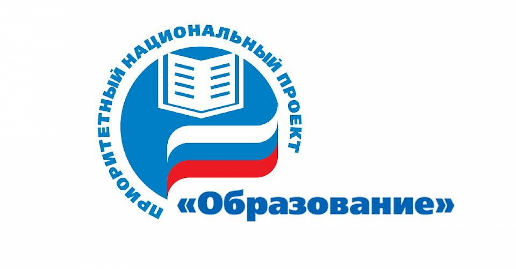                    НАЦИОНАЛЬНАЯ АКАДЕМИЯ ПРЕДПРИНИМАТЕЛЬСТВА                                                 УЧИТЕЛЮ В  КОПИЛКУУважаемые коллеги, Принципы и Законы воспитания детей – ваше подспорье в работе с родителями в направлении социализации школьников! Все больше и больше учителей используя Принципы и Законы, искусно вовлекают родителей в процесс подготовки собственных детей к будущей профессиональной деятельности, к формированию у них качеств успешных людей.                                                      ДАЙДЖЕСТ  СЕНТЯБРЯ В сентябре Академия, в инстаграм,  в рамках Программы «Успех каждого ребенка» предоставила родителям первые три Принципа и три Закона воспитания детей. Как уже было сказано, главных или второстепенных Принципов и Законов нет, но… Но, первые три, на наш взгляд, все таки - основополагающие!Принцип 1. «МАМА», как Принцип воспитания!                                                                       Принцип 2.  «ОТЕЦ», как Принцип воспитания!                                                                               Принцип 3.  Принцип «ВСЯ ЖИЗНЬ ВПЕРЕДИ.., АГА»!РУКОВОДСТВО К ДЕЙСТВИЮ ОТ АКАДЕМИИ! Помните, вы - «мама и папа», для своих детей ОБРАЗЕЦ для подражания.  Держите свою «марку» высоко! Следуйте Принципу 3, не откладывайте воспитание в своем ребенке «человека успеха» на потом! Закон 1. Закон «Семья – Главный Мотиватор»!                                                                                    Закон 2. Закон «ОТВЕТСТВЕННОСТИ ЗА СВОИХ ДЕТЕЙ»!                                                            Закон 3. Закон «ВЗАИМОЗАВИСИМОСТИ»! РУКОВОДСТВО К ДЕЙСТВИЮ ОТ АКАДЕМИИ! Стать родителем легко, но стать ответственным родителем непросто. «Переваривайте» и незамедлительно примеряйте Законы Преуспевающих людей на себе и конечно же на своих детях!ВАЖНО! Принципы и Законы проверены практикой и временем, ОНИ являются ГАРАНТИЕЙ подготовки  ребенка к успеху и финансовому благополучию во взрослой жизни.К СВЕДЕНИЮ УЧИТЕЛЕЙ И РОДИТЕЛЕЙ. В сентябре, слушатели Академии наиболее часто «примеряли» на себе качество личности - «Коммуникабельность». Из профессий, наиболее популярной была отрасль - «Информационные технологии».Приложение 1. НАЦИОНАЛЬНАЯ АКАДЕМИЯ ПРЕДПРИНИМАТЕЛЬСТВА     Убедительно просим Вас, довести информацию о Всероссийском движении учителей  «Учитель Будущего – Педагог Наставник»;                                                                                                                            о Всероссийском движении родителей «Родители ЗА счастливое и благополучное будущее своих детей».                            Движение стартовало 1 сентября 2019 г.  Учителям и родителям школьников 2-11 классов Академия подготовила комплексную программу «Успех каждого ребенка». Программа реализуется через социальные сети (участие безвозмездное). 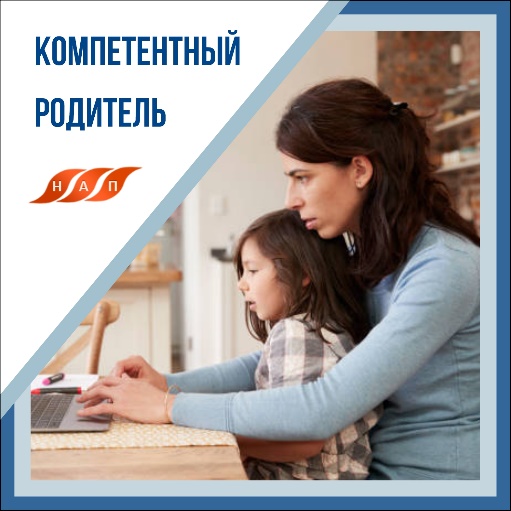 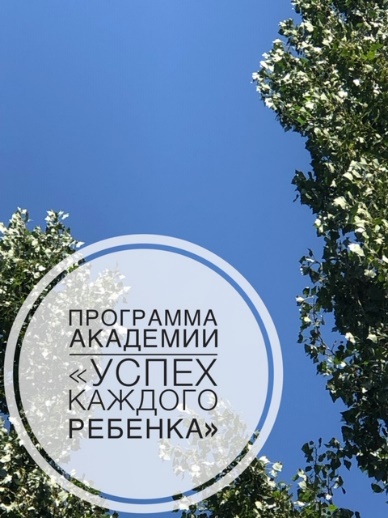 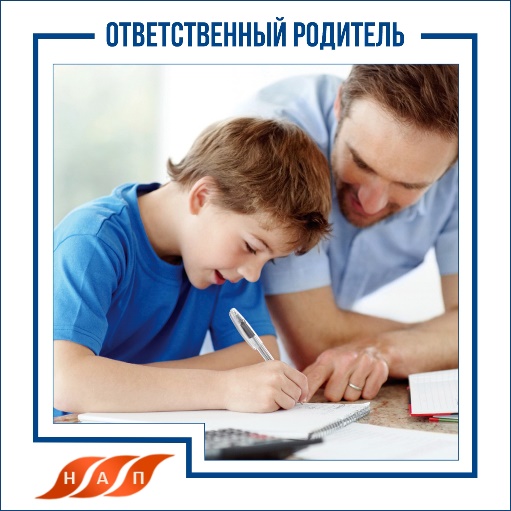 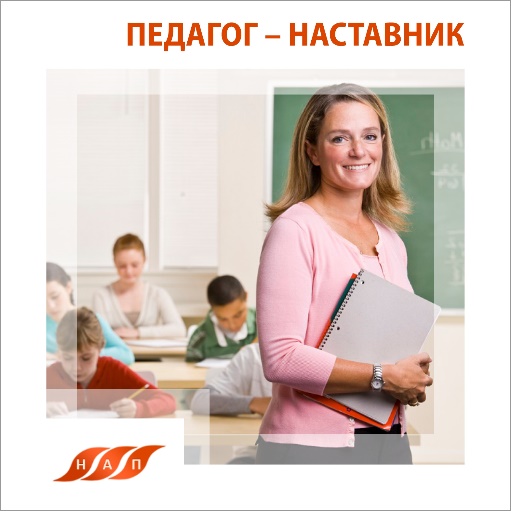 Данная программа направлена на подготовку школьников к взрослой жизни, на их социализацию и профессиональное самоопределение. Программа полезна и необходима каждому учителю, каждому родителю. Уникальность программы в том, что в ее основе 52 Принципа Воспитания Успешных Детей, и 52 Закона Преуспевающих людей. Принципы сформулированы ведущими педагогами мира по версии ЮНЕСКО: А. Макаренко, М. Монтессори, Д. Дьюи, К. Ушинский, Я. Корчак, другими. Законы сформулированы выдающимися предпринимателями: П. Третьяков, Г. Форд, Б. Гейтс, С. Морозов, другими.P.S.  Учителя доводят информацию о Движении до родителей через школьников.                                                                         Школьники на своем телефоне фотографируют адреса странички Академии (ниже) и передают  своим родителям. Для участия в Движении и Программе «Успех каждого ребенка» учителя и родители  подписываются на страницу Академии:                                                                         1.В Инстаграм  instagram.com/napdeti, - здесь полная версия выпусков.                                                                      2.Вконтакте  vk.com/napdeti, или в Фейсбуке facebook.com/napdeti).Заинтересованные Учителя – участники Программы «Успех каждого ребенка» могут получить Диплом «Педагог-Наставник», Сертификат «Педагог - консультант планирования образования и карьеры».                                                                         ДЛЯ ПОЛУЧЕНИЯ РУКОВОДСТВА отправьте на почту napdeti@mail.ru  письмо с пометкой ПЕДАГОГ НАСТАВНИК.  ВАЖНО! ПЕДАГОГ НАСТАВНИК позиционируются в рамках Федерального проекта «Учитель будущего».об участии учителей и родителей во Всероссийском движении:                                                                                                                «Учитель Будущего – Педагог Наставник»;                                                                                                            «Родители – ЗА счастливое и благополучное будущее своих детей»В дополнение к письму № 05/09/19 от 05.09.2019 г.                      НАЦИОНАЛЬНАЯ АКАДЕМИЯ ПРЕДПРИНИМАТЕЛЬСТВА                                                 УЧИТЕЛЮ В  КОПИЛКУУважаемые коллеги, Принципы и Законы воспитания детей – ваше подспорье в работе с родителями в направлении социализации школьников! Все больше и больше учителей используя Принципы и Законы, искусно вовлекают родителей в процесс подготовки собственных детей к будущей профессиональной деятельности, к формированию у них качеств успешных людей.                                                      ДАЙДЖЕСТ  СЕНТЯБРЯ В сентябре Академия, в инстаграм,  в рамках Программы «Успех каждого ребенка» предоставила родителям первые три Принципа и три Закона воспитания детей. Как уже было сказано, главных или второстепенных Принципов и Законов нет, но… Но, первые три, на наш взгляд, все таки - основополагающие!Принцип 1. «МАМА», как Принцип воспитания!                                                                       Принцип 2.  «ОТЕЦ», как Принцип воспитания!                                                                               Принцип 3.  Принцип «ВСЯ ЖИЗНЬ ВПЕРЕДИ.., АГА»!РУКОВОДСТВО К ДЕЙСТВИЮ ОТ АКАДЕМИИ! Помните, вы - «мама и папа», для своих детей ОБРАЗЕЦ для подражания.  Держите свою «марку» высоко! Следуйте Принципу 3, не откладывайте воспитание в своем ребенке «человека успеха» на потом! Закон 1. Закон «Семья – Главный Мотиватор»!                                                                                    Закон 2. Закон «ОТВЕТСТВЕННОСТИ ЗА СВОИХ ДЕТЕЙ»!                                                            Закон 3. Закон «ВЗАИМОЗАВИСИМОСТИ»! РУКОВОДСТВО К ДЕЙСТВИЮ ОТ АКАДЕМИИ! Стать родителем легко, но стать ответственным родителем непросто. «Переваривайте» и незамедлительно примеряйте Законы Преуспевающих людей на себе и конечно же на своих детях!ВАЖНО! Принципы и Законы проверены практикой и временем, ОНИ являются ГАРАНТИЕЙ подготовки  ребенка к успеху и финансовому благополучию во взрослой жизни.К СВЕДЕНИЮ УЧИТЕЛЕЙ И РОДИТЕЛЕЙ. В сентябре, слушатели Академии наиболее часто «примеряли» на себе качество личности - «Коммуникабельность». Из профессий, наиболее популярной была отрасль - «Информационные технологии».Приложение 1. НАЦИОНАЛЬНАЯ АКАДЕМИЯ ПРЕДПРИНИМАТЕЛЬСТВА     Убедительно просим Вас, довести информацию о Всероссийском движении учителей  «Учитель Будущего – Педагог Наставник»;                                                                                                                            о Всероссийском движении родителей «Родители ЗА счастливое и благополучное будущее своих детей».                            Движение стартовало 1 сентября 2019 г.  Учителям и родителям школьников 2-11 классов Академия подготовила комплексную программу «Успех каждого ребенка». Программа реализуется через социальные сети (участие безвозмездное). Данная программа направлена на подготовку школьников к взрослой жизни, на их социализацию и профессиональное самоопределение. Программа полезна и необходима каждому учителю, каждому родителю. Уникальность программы в том, что в ее основе 52 Принципа Воспитания Успешных Детей, и 52 Закона Преуспевающих людей. Принципы сформулированы ведущими педагогами мира по версии ЮНЕСКО: А. Макаренко, М. Монтессори, Д. Дьюи, К. Ушинский, Я. Корчак, другими. Законы сформулированы выдающимися предпринимателями: П. Третьяков, Г. Форд, Б. Гейтс, С. Морозов, другими.P.S.  Учителя доводят информацию о Движении до родителей через школьников.                                                                         Школьники на своем телефоне фотографируют адреса странички Академии (ниже) и передают  своим родителям. Для участия в Движении и Программе «Успех каждого ребенка» учителя и родители  подписываются на страницу Академии:                                                                         1.В Инстаграм  instagram.com/napdeti, - здесь полная версия выпусков.                                                                      2.Вконтакте  vk.com/napdeti, или в Фейсбуке facebook.com/napdeti).Заинтересованные Учителя – участники Программы «Успех каждого ребенка» могут получить Диплом «Педагог-Наставник», Сертификат «Педагог - консультант планирования образования и карьеры».                                                                         ДЛЯ ПОЛУЧЕНИЯ РУКОВОДСТВА отправьте на почту napdeti@mail.ru  письмо с пометкой ПЕДАГОГ НАСТАВНИК.  ВАЖНО! ПЕДАГОГ НАСТАВНИК позиционируются в рамках Федерального проекта «Учитель будущего».об участии учителей и родителей во Всероссийском движении:                                                                                                                «Учитель Будущего – Педагог Наставник»;                                                                                                            «Родители – ЗА счастливое и благополучное будущее своих детей»В дополнение к письму № 05/09/19 от 05.09.2019 г.                      НАЦИОНАЛЬНАЯ АКАДЕМИЯ ПРЕДПРИНИМАТЕЛЬСТВА                                                 УЧИТЕЛЮ В  КОПИЛКУУважаемые коллеги, Принципы и Законы воспитания детей – ваше подспорье в работе с родителями в направлении социализации школьников! Все больше и больше учителей используя Принципы и Законы, искусно вовлекают родителей в процесс подготовки собственных детей к будущей профессиональной деятельности, к формированию у них качеств успешных людей.                                                      ДАЙДЖЕСТ  СЕНТЯБРЯ В сентябре Академия, в инстаграм,  в рамках Программы «Успех каждого ребенка» предоставила родителям первые три Принципа и три Закона воспитания детей. Как уже было сказано, главных или второстепенных Принципов и Законов нет, но… Но, первые три, на наш взгляд, все таки - основополагающие!Принцип 1. «МАМА», как Принцип воспитания!                                                                       Принцип 2.  «ОТЕЦ», как Принцип воспитания!                                                                               Принцип 3.  Принцип «ВСЯ ЖИЗНЬ ВПЕРЕДИ.., АГА»!РУКОВОДСТВО К ДЕЙСТВИЮ ОТ АКАДЕМИИ! Помните, вы - «мама и папа», для своих детей ОБРАЗЕЦ для подражания.  Держите свою «марку» высоко! Следуйте Принципу 3, не откладывайте воспитание в своем ребенке «человека успеха» на потом! Закон 1. Закон «Семья – Главный Мотиватор»!                                                                                    Закон 2. Закон «ОТВЕТСТВЕННОСТИ ЗА СВОИХ ДЕТЕЙ»!                                                            Закон 3. Закон «ВЗАИМОЗАВИСИМОСТИ»! РУКОВОДСТВО К ДЕЙСТВИЮ ОТ АКАДЕМИИ! Стать родителем легко, но стать ответственным родителем непросто. «Переваривайте» и незамедлительно примеряйте Законы Преуспевающих людей на себе и конечно же на своих детях!ВАЖНО! Принципы и Законы проверены практикой и временем, ОНИ являются ГАРАНТИЕЙ подготовки  ребенка к успеху и финансовому благополучию во взрослой жизни.К СВЕДЕНИЮ УЧИТЕЛЕЙ И РОДИТЕЛЕЙ. В сентябре, слушатели Академии наиболее часто «примеряли» на себе качество личности - «Коммуникабельность». Из профессий, наиболее популярной была отрасль - «Информационные технологии».Приложение 1. НАЦИОНАЛЬНАЯ АКАДЕМИЯ ПРЕДПРИНИМАТЕЛЬСТВА     Убедительно просим Вас, довести информацию о Всероссийском движении учителей  «Учитель Будущего – Педагог Наставник»;                                                                                                                            о Всероссийском движении родителей «Родители ЗА счастливое и благополучное будущее своих детей».                            Движение стартовало 1 сентября 2019 г.  Учителям и родителям школьников 2-11 классов Академия подготовила комплексную программу «Успех каждого ребенка». Программа реализуется через социальные сети (участие безвозмездное). Данная программа направлена на подготовку школьников к взрослой жизни, на их социализацию и профессиональное самоопределение. Программа полезна и необходима каждому учителю, каждому родителю. Уникальность программы в том, что в ее основе 52 Принципа Воспитания Успешных Детей, и 52 Закона Преуспевающих людей. Принципы сформулированы ведущими педагогами мира по версии ЮНЕСКО: А. Макаренко, М. Монтессори, Д. Дьюи, К. Ушинский, Я. Корчак, другими. Законы сформулированы выдающимися предпринимателями: П. Третьяков, Г. Форд, Б. Гейтс, С. Морозов, другими.P.S.  Учителя доводят информацию о Движении до родителей через школьников.                                                                         Школьники на своем телефоне фотографируют адреса странички Академии (ниже) и передают  своим родителям. Для участия в Движении и Программе «Успех каждого ребенка» учителя и родители  подписываются на страницу Академии:                                                                         1.В Инстаграм  instagram.com/napdeti, - здесь полная версия выпусков.                                                                      2.Вконтакте  vk.com/napdeti, или в Фейсбуке facebook.com/napdeti).Заинтересованные Учителя – участники Программы «Успех каждого ребенка» могут получить Диплом «Педагог-Наставник», Сертификат «Педагог - консультант планирования образования и карьеры».                                                                         ДЛЯ ПОЛУЧЕНИЯ РУКОВОДСТВА отправьте на почту napdeti@mail.ru  письмо с пометкой ПЕДАГОГ НАСТАВНИК.  ВАЖНО! ПЕДАГОГ НАСТАВНИК позиционируются в рамках Федерального проекта «Учитель будущего».об участии учителей и родителей во Всероссийском движении:                                                                                                                «Учитель Будущего – Педагог Наставник»;                                                                                                            «Родители – ЗА счастливое и благополучное будущее своих детей»В дополнение к письму № 05/09/19 от 05.09.2019 г.                      НАЦИОНАЛЬНАЯ АКАДЕМИЯ ПРЕДПРИНИМАТЕЛЬСТВА                                                 УЧИТЕЛЮ В  КОПИЛКУУважаемые коллеги, Принципы и Законы воспитания детей – ваше подспорье в работе с родителями в направлении социализации школьников! Все больше и больше учителей используя Принципы и Законы, искусно вовлекают родителей в процесс подготовки собственных детей к будущей профессиональной деятельности, к формированию у них качеств успешных людей.                                                      ДАЙДЖЕСТ  СЕНТЯБРЯ В сентябре Академия, в инстаграм,  в рамках Программы «Успех каждого ребенка» предоставила родителям первые три Принципа и три Закона воспитания детей. Как уже было сказано, главных или второстепенных Принципов и Законов нет, но… Но, первые три, на наш взгляд, все таки - основополагающие!Принцип 1. «МАМА», как Принцип воспитания!                                                                       Принцип 2.  «ОТЕЦ», как Принцип воспитания!                                                                               Принцип 3.  Принцип «ВСЯ ЖИЗНЬ ВПЕРЕДИ.., АГА»!РУКОВОДСТВО К ДЕЙСТВИЮ ОТ АКАДЕМИИ! Помните, вы - «мама и папа», для своих детей ОБРАЗЕЦ для подражания.  Держите свою «марку» высоко! Следуйте Принципу 3, не откладывайте воспитание в своем ребенке «человека успеха» на потом! Закон 1. Закон «Семья – Главный Мотиватор»!                                                                                    Закон 2. Закон «ОТВЕТСТВЕННОСТИ ЗА СВОИХ ДЕТЕЙ»!                                                            Закон 3. Закон «ВЗАИМОЗАВИСИМОСТИ»! РУКОВОДСТВО К ДЕЙСТВИЮ ОТ АКАДЕМИИ! Стать родителем легко, но стать ответственным родителем непросто. «Переваривайте» и незамедлительно примеряйте Законы Преуспевающих людей на себе и конечно же на своих детях!ВАЖНО! Принципы и Законы проверены практикой и временем, ОНИ являются ГАРАНТИЕЙ подготовки  ребенка к успеху и финансовому благополучию во взрослой жизни.К СВЕДЕНИЮ УЧИТЕЛЕЙ И РОДИТЕЛЕЙ. В сентябре, слушатели Академии наиболее часто «примеряли» на себе качество личности - «Коммуникабельность». Из профессий, наиболее популярной была отрасль - «Информационные технологии».Приложение 1. НАЦИОНАЛЬНАЯ АКАДЕМИЯ ПРЕДПРИНИМАТЕЛЬСТВА     Убедительно просим Вас, довести информацию о Всероссийском движении учителей  «Учитель Будущего – Педагог Наставник»;                                                                                                                            о Всероссийском движении родителей «Родители ЗА счастливое и благополучное будущее своих детей».                            Движение стартовало 1 сентября 2019 г.  Учителям и родителям школьников 2-11 классов Академия подготовила комплексную программу «Успех каждого ребенка». Программа реализуется через социальные сети (участие безвозмездное). Данная программа направлена на подготовку школьников к взрослой жизни, на их социализацию и профессиональное самоопределение. Программа полезна и необходима каждому учителю, каждому родителю. Уникальность программы в том, что в ее основе 52 Принципа Воспитания Успешных Детей, и 52 Закона Преуспевающих людей. Принципы сформулированы ведущими педагогами мира по версии ЮНЕСКО: А. Макаренко, М. Монтессори, Д. Дьюи, К. Ушинский, Я. Корчак, другими. Законы сформулированы выдающимися предпринимателями: П. Третьяков, Г. Форд, Б. Гейтс, С. Морозов, другими.P.S.  Учителя доводят информацию о Движении до родителей через школьников.                                                                         Школьники на своем телефоне фотографируют адреса странички Академии (ниже) и передают  своим родителям. Для участия в Движении и Программе «Успех каждого ребенка» учителя и родители  подписываются на страницу Академии:                                                                         1.В Инстаграм  instagram.com/napdeti, - здесь полная версия выпусков.                                                                      2.Вконтакте  vk.com/napdeti, или в Фейсбуке facebook.com/napdeti).Заинтересованные Учителя – участники Программы «Успех каждого ребенка» могут получить Диплом «Педагог-Наставник», Сертификат «Педагог - консультант планирования образования и карьеры».                                                                         ДЛЯ ПОЛУЧЕНИЯ РУКОВОДСТВА отправьте на почту napdeti@mail.ru  письмо с пометкой ПЕДАГОГ НАСТАВНИК.  ВАЖНО! ПЕДАГОГ НАСТАВНИК позиционируются в рамках Федерального проекта «Учитель будущего».С уважением,                                  А. В. Жигайлов                                      президент Национальной Академии Предпринимательства, лидер проекта                                                «Доступное дополнительное образование детям России».     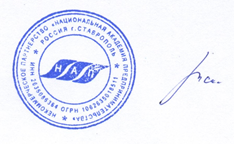 С уважением,                                  А. В. Жигайлов                                      президент Национальной Академии Предпринимательства, лидер проекта                                                «Доступное дополнительное образование детям России».     С уважением,                                  А. В. Жигайлов                                      президент Национальной Академии Предпринимательства, лидер проекта                                                «Доступное дополнительное образование детям России».     С уважением,                                  А. В. Жигайлов                                      президент Национальной Академии Предпринимательства, лидер проекта                                                «Доступное дополнительное образование детям России».     